EUROPA AL COMPLETO26D/25NMadrid - Burdeos - Blois - París - Brujas - Ámsterdam - Berlín - Dresde - Praga - Pratislava - Budapest - Viena - Venecia - Florencia - Asís - Roma - Pisa - Niza - Barcelona - Zaragoza - Madrid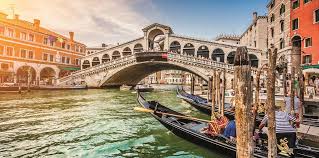 PRECIO INCLUYE Traslados24 noches de alojamiento en hotel categoría Turista.Desayunos diarios.Visitas en Madrid, París, Ámsterdam, Berlín, Praga,Budapest, Viena, Venecia, Florencia y Roma.Guía acompañante.Recorrido en autocar con guía de habla hispana.Seguro turístico y tasas hoteleras. Tarjeta de asistencia básico requerida para los paises de la zona schengen.PRECIO NO INCLUYE Boleto aéreo internacional.Comidas no mencionadas en el itinerario como incluidas.Bebidas no están incluidas.SALIDAS DESDE LIMA:PRECIO POR PERSONA EN DOLARES AMERICANOS:HOTELES PRE-VISTOS O SIMILARESITINERARIODÍA 1 AMÉRICA • MADRID (jueves)Embarque en vuelo intercontinental hacia Madrid.DÍA 2 MADRID (viernes)Llegada al aeropuerto internacional Adolfo Suárez Madrid – Barajas. Recepción y traslado al hotel. Alojamiento.DÍA 3 MADRID (sábado)Desayuno y recorrido por la Plaza de España, la Gran Vía, la Fuente de la diosa Cibeles, la Puerta de Alcalá, la plaza de toros de las Ventas, etc. Finalizaremos en el Madrid de los Austrias con la Plaza Mayor y la Plaza de Oriente. Tarde libre. Recomendaremos la excursión opcional a la “Ciudad Imperial” de Toledo. Alojamiento.DÍA 4 MADRID • BURDEOS (domingo) 690 kmDesayuno y salida. Pasando cerca de Burgos llegaremos hasta Burdeos. Alojamiento y resto del día libre.DÍA 5 BURDEOS • BLOIS • PARÍS (lunes) 560 kmDesayuno y salida hacia París, la “Ciudad de la Luz”, realizando una parada en Blois, una de las ciudades más impresionantes del Valle del Loira. Su Castillo es uno de los más importantes. Tiempo libre y continuación hasta París. Llegada y alojamiento. Por la noche, excursión opcional para navegar en un crucero por el Sena. Disfrutaremos de la iluminación del Ayuntamiento, los Inválidos, el Arco del Triunfo, la Ópera, la Torre Eiffel y los Campos Elíseos, entre otros.DÍA 6 PARÍS (martes)Después del desayuno saldremos a recorrer la “Ciudad del Amor”, pasando por la Avenida de los Campos Elíseos, la Plaza de la Concordia, el Arco del Triunfo, la Asamblea Nacional, la Ópera, el Museo del Louvre, los Inválidos, el Campo de Marte, la Torre Eiffel, etc. Por la tarde, excursión opcional a Montmartre, conocido como el “Barrio de los Pintores” por ser la cuna de los impresionistas. Sus callejuelas albergan desde los más antiguos cabarets hasta la Basílica del Sagrado Corazón de Jesús. A continuación, realizaremos un paseo por el Barrio Latino. Tendremos una vista de la Catedral de Notre Dame, donde entenderemos el porqué de su importancia mundial. Durante la visita exterior nuestro guía nos explicará sobre lo acontecido y las posibilidades que se abren ante la mayor obra de restauración del siglo XXI. Por la noche, excursión opcional al icónico espectáculo de El Lido. Alojamiento.DÍA 7 PARÍS (miércoles)Después del desayuno les recomendaremos la excursión opcional al Palacio de Versalles. Realizaremos una visita interior de los aposentos reales (con entrada preferente), donde el guía nos relatará la vida monárquica del lugar. Descubriremos también los espectaculares Jardines de Palacio. Regreso a París. Tarde libre y alojamiento.DÍA 8 PARÍS • BRUJAS • ÁMSTERDAM (jueves) 570 kmDesayuno. Salida hacia Brujas, donde tendremos tiempo libre. Recomendaremos la visita opcional de la ciudad, recorriendo el antiguo y nuevo Ayuntamiento, la Basílica de la Santa Sangre, la Catedral de El Salvador y el Lago del Amor. Continuaremos el viaje hacia Ámsterdam. Llegada y alojamiento.DÍA 9 ÁMSTERDAM (viernes)Desayuno y visita de la Estación Central, la Plaza Dam, el Mercado Flotante de Flores y la Plaza de los Museos. A continuación, excursión opcional a los pueblos pesqueros de Marken y Volendam, con una parada en una granja de quesos. En Volendam tendremos tiempo libre. Continuaremos a Marken, con recorrido a pie hasta el puerto. Regreso a Ámsterdam. Alojamiento.DÍA 10 ÁMSTERDAM • BERLÍN (sábado) 660 kmDesayuno. A primera hora de la mañana, salida hacia la frontera con Alemania. Pasando por las proximidades de Hannover, llegaremos a la capital, Berlín. Alojamiento.DÍA 11 BERLÍN (domingo)Desayuno y salida para recorrer la Puerta de Brandemburgo, la PotsdamPlatz y los restos del Muro de Berlín que dividía en dos la ciudad hasta 1989. Tiempo libre y alojamiento.DÍA 12 BERLÍN • DRESDE • PRAGA (lunes) 349 kmDesayuno. Salida hacia Dresde, antigua capital de Sajonia. Tiempo libre. Continuación a la ciudad de Praga. Alojamiento.DÍA 13 PRAGA (martes)Desayuno y paseo a pie por la zona del Castillo hasta llegar a la Iglesia de Santa María de la Victoria, que alberga la imagen del Niño Jesús de Praga. Pasaremos por el Puente de Carlos y finalizaremos en la bella Plaza de la Ciudad Vieja con el famoso Reloj Astronómico. Alojamiento.DÍA 14 PRAGA • BRATISLAVA • BUDAPEST (miércoles) 525 kmDesayuno y salida hacia Budapest. Pasando por las proximidades de Brno llegaremos a Bratislava. Tiempo libre. Salida hacia Budapest. Alojamiento. Por la noche propondremos la excursión opcional para navegar en un crucero por el río Danubio, admirando el Parlamento, el Bastión de los Pescadores, la Colina de San Gerardo, el Teatro Nacional, el Mercado, el Hotel Gellért (conocido por sus baños termales), etc. Y qué decir de sus maravillosos puentes: el de la Libertad, Elizabeth y el de las Cadenas.DÍA 15 BUDAPEST (jueves)Desayuno. Salida para recorrer la Iglesia de Matías, el Bastión de los Pescadores, el Palacio Real y el Palacio Presidencial. Tarde libre. Por la noche podremos realizar la excursión opcional para asistir a un espectáculo folklórico con cena. Alojamiento.DÍA 16 BUDAPEST • VIENA (viernes) 250 kmDesayuno. Salida hacia la frontera con Austria y continuación hasta su capital, Viena. Llegada y alojamiento. Tarde libre o excursión opcional a un concierto con composiciones de Mozart y Strauss.DÍA 17 VIENA (sábado)Desayuno y visita por la Ópera, el Hotel Imperial, los Museos, el Palacio de Hofburg, el Parlamento, el Ayuntamiento, la Iglesia Votiva (que alberga la Virgen de Guadalupe) y la Iglesia de San Carlos Borromeo. Avanzaremos al Canal del Danubio hasta El Prater, conocido por su noria. Realizaremos una parada en el Palacio Schönbrunn y sus jardines. Tarde libre y alojamiento.DÍA 18 VIENA • VENECIA (domingo) 600 kmDesayuno y salida. Sin abandonar la belleza alpina, llegaremos a Venecia. Alojamiento.DÍA 19 VENECIA • FLORENCIA (lunes) 260 kmDesayuno y salida para recorrer el Puente de los Suspiros, la Plaza de San Marcos y la Basílica. Tiempo libre. Organizaremos una serenata musical en góndolas (opcional). Salida hacia Florencia. Alojamiento.DÍA 20 FLORENCIA • ASÍS • ROMA (martes) 350 kmDesayuno. Recorrido por la Plaza de San Marcos, la Galería de la Academia, el Mercado de la Paja, la Catedral de Santa Maríadel Fiore, el Campanario de Giotto y el Baptisterio con sus célebres Puertas del Paraíso. Nos asomaremos al Ponte Vecchio y llegaremos a la Plaza de la Santa Croce para admirar la Basílica. Continuación hacia Asís, con tiempo libre para visitar la Basílica de San Francisco y continuar a Roma. Llegada y alojamiento. Por la tarde, excursión opcional a la Roma Barroca. Llegaremos en autobús al Muro Aureliano para iniciar un paseo a pie hasta la Fontana di Trevi. Descubriremos el Panteón de Agripa y la Plaza Navona. Tiempo libre para cenar.DÍA 21 ROMA (miércoles)Desayuno. Visita del Anfiteatro Flavio o “El Coliseo”, el Circo Máximo y la Basílica patriarcal Santa María la Mayor. Llegaremos al Vaticano para la Audiencia del Santo Padre (siempre que se celebre). Excursión opcional por los Museos Vaticanos (con entrada preferente) hasta la Capilla Sixtina. Admiraremos la Bóveda y El Juicio Final de Miguel Ángel. Continuaremos a la Basílica de San Pedro con La Piedad y la Cúpula de Miguel Ángel y el Baldaquino de Bernini en el Altar Mayor. Tarde libre y alojamiento.DÍA 22 ROMA (jueves)Desayuno y día libre. Excursión opcional de día completo a Pompeya y Capri. En Pompeya tomaremos un café y visitaremos la ciudad sepultada tras la erupción del Vesubio. Continuación hasta el puerto de Nápoles para embarcar hasta Capri, donde navegaremos en barco privado hasta Marina Grande. Subida hasta Anacapri (con almuerzo incluido), centro de la vida mundana. Tiempolibre hasta regresar a Roma. Alojamiento.DÍA 23 ROMA • PISA • NIZA (viernes) 690 kmDesayuno y salida hacia Pisa, identificada siempre por la Torre Inclinada, la Catedral y el Baptisterio. Tiempo libre y continuación a Niza. Alojamiento. Por la noche, excursión opcional al Principado de Mónaco. Tiempo libre para visitar el Casino de Montecarlo.DÍA 24 NIZA • BARCELONA (sábado) 660 kmDesayuno y salida hacia Barcelona, donde realizaremos una breve visita de la Sagrada Familia, la Plaza Cataluña, el Monumento a Colón, la Plaza de España, etc. Alojamiento.DÍA 25 BARCELONA • ZARAGOZA • MADRID (domingo) 620 kmDesayuno y salida hacia Zaragoza para admirar la Basílica de Nuestra Señora del Pilar. Continuación hacia Madrid. Llegada y alojamiento.DÍA 26 MADRID (lunes)Desayuno y con una cordial despedida, diremos… ¡Hasta pronto!Fin de los serviciosNOTAS IMPORTANTES:Programa válido para comprar hasta el 14 Abril 2022.Tarifas comisionables al 10% incluido IGV. Incentivo de $20 por pasajero adulto.Precios por persona, sujeto a variación sin previo aviso y disponibilidad de espacios.Tipo de cambio referencial en soles S/.  4.00. GENERALES:Programa no incluye tarjeta de asistencia ni boleto aéreo internacional. Consultar por tarifas.Tarifas solo aplican para peruanos y residentes en el Perú. En caso no se cumplan el requisito, se podrá negar el embarque o se cobrara al pasajero un nuevo boleto de ida y vuelta con tarifa publicada y en la clase disponible el día del vuelo.No reembolsable, no endosable, ni transferible. No se permite cambios. De incluir aéreo, todos los tramos aéreos de estas ofertas tienen que ser reservados por DOMIREPS. Precios sujetos a variación sin previo aviso, tarifas pueden caducar en cualquier momento, inclusive en este instante por regulaciones del operador o línea aérea. Sujetas a modificación y disponibilidad al momento de efectuar la reserva. Consultar antes de solicitar reserva.Los traslados aplican para vuelos diurnos, no valido para vuelos fuera del horario establecido, para ello deberán aplicar tarifa especial o privado. Consultar.Los traslados incluidos en los programas son en base a servicio regular, es decir en base a grupos de pasajeros por destino. El pasajero debe tener en cuenta que todos los traslados de llegada y salida del aeropuerto, hotel y las excursiones, deberá de esperar al transportista, en el lugar indicado y horario establecido (la información de horarios se les comunicará en el destino final). Si esto no sucediera, el transportista no está en la obligación de esperar o buscar al pasajero y continuará con su ruta programada. Por lo tanto, si el pasajero no cumple con los horarios establecidos y no accede a su servicio, no es responsabilidad del transportista; ni está sujeto a reclamaciones o reembolsos hacia la entidad prestadora del servicio. La empresa no reconocerá derecho de devolución alguno por el uso de servicios de terceros ajenos al servicio contratado, que no hayan sido autorizados previamente por escrito por la empresa.Media Pensión ó Pensión completa y/o comidas no incluye bebidas.Es necesario que el pasajero tome en cuenta el peso de la maleta permitida por la línea aérea; autocar o conexión aérea. Tener en consideración que las habitaciones triples o cuádruples solo cuentan con dos camas. Habitaciones dobles twin (dos camas) o doble matrimonial, estarán sujetas a disponibilidad hasta el momento de su check in en el Hotel. El pasajero se hace responsable de portar los documentos solicitados para realizar viaje (vouchers, boletos, entre otros) emitidos y entregados por el operador. Es indispensable contar con el pasaporte vigente con un mínimo de 6 meses posterior a la fecha de retorno. Domireps no se hace responsable por las acciones de seguridad y control de aeropuerto, por lo que se solicita presentar y contar con la documentación necesaria al momento del embarque y salida del aeropuerto. Visas, permisos notariales, entre otra documentación solicitada en migraciones para la realización de su viaje, son responsabilidad de los pasajeros. Domireps no se hace responsable por los tours o servicios adquiridos a través de un tercero inherente a nuestra empresa, tomados de manera adicional a los servicios emitidos por los asesores de nuestra empresa. Domireps no se hace responsable en caso de desastres naturales, paros u otro suceso ajeno a los correspondientes del servicio adquirido. En tal sentido, la empresa no resulta responsable del perjuicio o retraso originado por circunstancia ajenas a su control (sean causas fortuitas, fuerza mayor, pérdida, accidentes o desastres naturales, además de la imprudencia o responsabilidad del propio pasajero). Precios y taxes actualizados al día 01 Marzo 2022. Salidas 2022 Salidas 2022 Abril 07, 14, 21, 28Mayo 05, 12, 19, 26Junio02, 09, 16, 23, 30Julio07, 14, 21, 28Agosto04, 11, 18, 25Septiembre01, 08, 15, 22, 29Octubre06, 13, 20, 27Noviembre 10, 24Diciembre 08, 22Salidas 2023Salidas 2023Enero05, 19Febrero02, 16Marzo02, 09, 16, 23, 30TEMPORADASGLDBLTPLAbril a Octubre 2022USD 4,720USD 2,555USD 2,427Noviembre 2022 a Marzo 2023USD 4,185USD 2,245USD 2,127CIUDADHOTELES - CategoríasMadridIlunion Pio XIIElba AlcaláNovotel Campo de las NacionesBurdeosCampanile Le LacApoloniaKyriad Merignac AeroportParísIbis Porte de Clichy CentreIbis 17 Clichy BatignollesMercure 19 Philharmonie La VilletteAmsterdamIbis Airport Renaissance AirportBerlínGood Morning East City EastPragaClarion Congress OlympikBudapestStar InnVienaRainers21 Arion CityVenecia (Mestre)San GiulianoSmart HolidayAlbatrosFlorenciaMirageRaffaelloRomaMovie MovieMidasWarmthotelNizaIbis Aeroport Promenades des AnglaisCampanile AeroportBarcelonaCatalonia La MaquinistaHesperia Sant JoanHLG City park Sant JustMadridIlunion Pio XIIElba AlcaláNovotel Campo de las Naciones